Read the SCHSL Constitution as it relates to Article V-Membership; Section 1.Who May Join & Section 2.How To Join. Students in 7th & 8th grade are the only students eligible for participation. Physical Plant/School InformationSpecify type of school If Charter or Private:Sports Information Projected number of students participating in sports. Please list all projected number of students participating at each sport fielded.WinterSpringStudent Enrollment Information  List enrollment in each grade applicable.Any questions as to the requirements and/or interpretations of the Article and Sections?  Please contact the League office staff for clarification.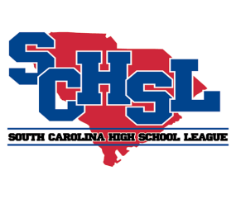 SCHSL Application for Middle School Membership Name of SchoolPrincipal NamePrincipal NamePhoneEmailAD NamePhoneEmailPhysical AddressMailing AddressTraditional Public SchoolCharter SchoolPrivate SchoolWhat high school(s) does your school feed?What high school(s) does your school feed?Name of traditional public school attendance
zone in which your school is located.Name of traditional public school attendance
zone in which your school is located.Name of traditional public school attendance
zone in which your school is located.Name of traditional public school attendance
zone in which your school is located.Is this a permanent location?Is this a permanent location?YesYesYesNoIf no, where and when will a new location take place?If no, where and when will a new location take place?If no, where and when will a new location take place?If no, where and when will a new location take place?If no, where and when will a new location take place?FootballVolleyballCross Country-GCross Country-BSwim-GSwim-BTennis-GGolf-GCompetitive CheerWrestlingBasketball-GBasketball-BBaseballSoftball Lacrosse-GLacrosse-BTrack& Field-GTrack& Field-BTennis-BGolf-BSoccer-GSoccer-B7th 8th 